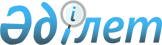 Ақтөбе облысы Ақтөбе қаласы әкімдігінің 2016 жылғы 21 қазандағы № 4405 "Ақтөбе қаласы мүгедектері үшін жұмыс орындарының квотасын белгілеу туралы" қаулысының күші жойылды деп тану туралыАқтөбе облысы Ақтөбе қаласы әкімдігінің 2022 жылғы 23 ақпандағы № 927 қаулысы. Қазақстан Республикасының Әділет министрлігінде 2022 жылғы 2 наурызда № 26994 болып тіркелді
      "Қазақстан Республикасындағы жергілікті мемлекеттік басқару және өзін-өзі басқару туралы" Қазақстан Республикасы Заңының 31, 37-баптарына, "Құқықтық актілер туралы" Қазақстан Республикасы Заңының 27-бабына сәйкес, Ақтөбе қаласының әкімдігі ҚАУЛЫ ЕТЕДІ:
      1. Ақтөбе облысы Ақтөбе қаласы әкімдігінің "Ақтөбе қаласы мүгедектері үшін жұмыс орындарының квотасын белгілеу туралы" 2016 жылғы 21 қазандағы № 4405 (Нормативтік құқықтық актілерді мемлекеттік тіркеу тізілімінде № 5125 болып тіркелген) қаулысының күші жойылды деп танылсын.
      2. Осы қаулының орындалуын бақылау Ақтөбе қаласы әкімінің орынбасары Г. Сисеноваға жүктелсін.
      3. Осы қаулы оның алғашқы ресми жарияланған күнінен кейін күнтізбелік он күн өткен соң қолданысқа енгізіледі.
					© 2012. Қазақстан Республикасы Әділет министрлігінің «Қазақстан Республикасының Заңнама және құқықтық ақпарат институты» ШЖҚ РМК
				
      Ақтөбе қаласының әкімі 

А. Шахаров
